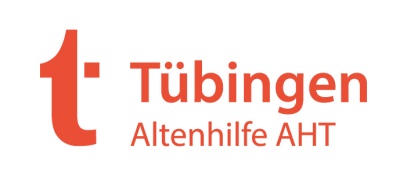 Informationsblatt zu den aktuellen Kostenfür die Kurzzeitpflege im Pauline-Krone-Heim 
Stand: August 2020Die Pflegekasse übernimmt die allgemeine Pflegevergütung.Einen Anspruch auf Kurzzeit- bzw. Verhinderungspflege klären Sie bitte mit Ihrer Pflegekasse.Bei Anspruch auf Verhinderungspflege verdoppelt sich der Pflegekassenanteil auf 3.224 € und reicht für die doppelte Anzahl von Tagen.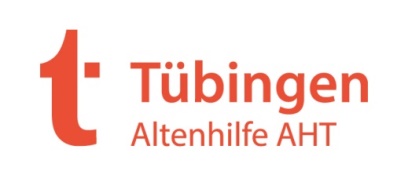 Informationsblatt zu den aktuellen Kostenfür die Kurzzeitpflege im Servicehaus Bürgerheim 
Stand: August 2020Die Pflegekasse übernimmt die allgemeine Pflegevergütung.Einen Anspruch auf Kurzzeit- bzw. Verhinderungspflege klären Sie bitte mit Ihrer Pflegekasse.Bei Anspruch auf Verhinderungspflege verdoppelt sich der Pflegekassenanteil auf 3.224 € und reicht für die doppelte Anzahl von Tagen.Informationsblatt zu den aktuellen Kostenfür das Pflegeheim Pfrondorf bei Sozialhilfeempfängern
Stand: August 2020Für einen Kalendermonat wird - unabhängig von der tatsächlichen Zahl der Kalender-tage in dem Kalendermonat - das tägliche Heimentgelt für 30,42 Tage abgerechnet. Zum Zeitpunkt des Vertragsbeginns sind vom Bewohner folgende Eigenanteile am Heimentgelt pro Monat bei Dauerpflege zu tragen:Bei einem Anspruch auf Kurzzeitpflege und Verhinderungspflege durch die Pflegekasse entsteht pro Tag ein Eigenanteil von 49,98 € für Unterkunft, Verpflegung und Investitionskosten bei den Pflegegraden 2-5.Die Pflegekasse übernimmt die allgemeine Pflegevergütung.Einen Anspruch auf Kurzzeit- bzw. Verhinderungspflege klären Sie bitte mit Ihrer Pflegekasse.Entgelt für allgemeine Pflegever-gütung*Entgelt für UnterkunftEntgelt für Verpfle-gungInvesti-tionskos-tenanteiltägliches Heim-entgeltEigenanteil für Unterkunft, Verpflegung u. Investitionskosten pro TagDer Pflegekassenanteil von 1.612 € auf die Pflegevergütung reicht für:II100,30 €24,12 €19,38 €8,48 €152,28 €51,98 €16 TageIII134,48 €24,12 €19,38 €8,48 €186,46 €51,98 €12 TageIV163,83 €24,12 €19,38 €8,48 €215,81 €51,98 €10 TageV178,13 €24,12 €19,38 €8,48 €230,11 €51,98 €9 Tage(*incl. Ausbildungsumlage 2,37 €)(*incl. Ausbildungsumlage 2,37 €)(*incl. Ausbildungsumlage 2,37 €)Pflege-
gradEntgelt für allgemeine Pflege-vergütung*Entgelt für UnterkunftEntgelt für Ver-pflegungInvesti-tions-kosten-anteiltägliches Heim-entgeltEigenanteil für Unterkunft, Verpflegung u. Investitionskosten pro TagDer Pflegekassenanteil von 1.612 € auf die Pflegevergütung reicht für:II103,75 €23,91 €19,09 €9,95 €156,70 €52,95 €15 TageIII    133,07 €23,91 €19,09 €9,95 €186,02 €52,95 €12 TageIV163,76 €23,91 €19,09 €9,95 €216,71 €52,95 €10 TageV177,27 €23,91 €19,09 €9,95 €230,22 €52,95 €9 Tage(*incl. Ausbildungsumlage 2,48 €)(*incl. Ausbildungsumlage 2,48 €)(*incl. Ausbildungsumlage 2,48 €)Pflege-
gradEntgelt für allgemeine Pflegever-gütung *Entgelt für UnterkunftEntgelt für Verpfle-gungInvesti-tionskos-tenanteiltägliches Heim-entgeltHeimentgelt gesamtLeistungs-betrag der Pflegekasseverbleiben-der Eigenanteil des BewohnersII87,90 €15,30 €15,18 €19,50 €137,88 €4.194,31 €770,00 €3.424,31 €III104,07 €15,30 €15,18 €19,50 €154,05 €4.686,20 €1.262,00 €3.424,20 €IV120,93 €15,30 €15,18 €19,50 €170,91 €5.199,08 €1.775,00 €3.424,08 €V128,50 €15,30 €15,18 €19,50 €178,48 €5.429,36 €2.005,00 €3.424,36 €(*incl. Ausbildungsumlage 2,37 €)(*incl. Ausbildungsumlage 2,37 €)(*incl. Ausbildungsumlage 2,37 €)Pflegegrad2345Ein Pflegekassen-anteil von 1612,-€ auf die Pflegevergütung ist nach18 Tagen15 Tagen13 Tagen12 Tagenaufgebraucht.